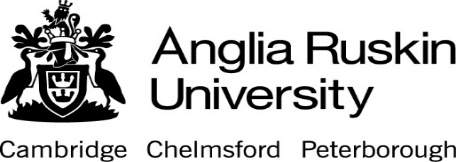 Dear Dear Alisa AprelevaPrincipal Investigator: Alisa AprelevaProject Title:   Measuring the effects of a music therapy protocol on respiratory and bulbar functions in patients with early and mid-stage amyotrophic lateral sclerosis: mixed methods single case study seriesI am pleased to inform you that your ethics application has been approved by the Departmental Research Ethics Panel (DREP) under the terms of Anglia Ruskin University’s Research Ethics Policy (Dated 8 September 2016, Version 1.7). Approval by DREP is subject to ratification by the Faculty Research Ethics Panel (FREP).It is your responsibility to ensure that you comply with Anglia Ruskin University’s Research Ethics Policy and the Code of Practice for Applying for Ethical Approval at Anglia Ruskin University available at www.anglia.ac.uk/researchethics including the following.The procedure for submitting substantial amendments to the committee, should there be any changes to your research.  You cannot implement these amendments until you have received approval from DREP for them.The procedure for reporting accidents, adverse events and incidents.The Data Protection Act (1998) and General Data Protection Requirement from 25 May 2018.Any other legislation relevant to your research. You must also ensure that you are aware of any emerging legislation relating to your research and make any changes to your study (which you will need to obtain ethical approval for) to comply with this.Obtaining any further ethical approval required from the organisation or country (if not carrying out research in the UK) where you will be carrying the research out.  This includes other Higher Education Institutions if you intend to carry out any research involving their students, staff or premises.  Please ensure that you send the DREP copies of this documentation if required, prior to starting your research.Any laws of the country where you are carrying the research and obtaining any other approvals or permissions that are required.Any professional codes of conduct relating to research or requirements from your funding body (please note that for externally funded research, where the funding has been obtained via Anglia Ruskin University, a Project Risk Assessment must have been carried out prior to starting the research).Completing a Risk Assessment (Health and Safety) if required and updating this annually or if any aspects of your study change which affect this.Notifying the DREP Secretary when your study has ended.Please also note that your research may be subject to monitoring.Should you have any queries, please do not hesitate to contact me. May I wish you the best of luck with your research.Yours sincerely,Dr Christopher Tarrant